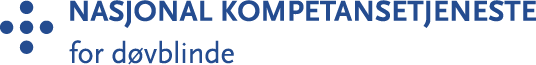 Retningslinje for utbetaling av møtegodtgjørelse til brukerrepresentantene i Nasjonal kompetanetjeneste for døvblindes samarbeidsforumI følge mandat til samarbeidsforum i NKDB skal koordineringsenheten dekke utgifter til reise og opphold for to representanter fra hver av brukerorganisasjonene i forbindelse med møter etter statens satser. Møtegodtgjørelsen betales etter gjeldende satser i Helse Nord.Retningslinjen gjelder for disse brukerorganisasjonene:Foreningen Norges døvblindeForeningen Norges døvblinde, avdeling døvblindfødteLandsforbundet for kombinert syns- og hørselshemmede/døvblindeMøtegodtgjørelse i Helse nord er:Per møte i samarbeidsforum	1 960Etter møtet sender den enkelte representant reiseregning til koordineringsenheten.Generelle presiseringer:Rimeligste alternative reisemåte vil bli dekket. Møtegodtgjøring utbetales ikke ved sykdom eller annet fravær. Ved avlysning av planlagte møter gis det som utgangspunkt ikke honorar, hvis ikke annet avtales. Refusjonskrav skal sendes innen to måneder etter at reisen/møtet er avviklet. Mottagere av godtgjøring for møter og reiser som får trygdeytelser, er selv ansvarlig opptre i samsvar med NAV sitt regelverk. Godtgjøring for tapt arbeidsfortjeneste kan gis når utøvelse av verv direkte medfører tap i egen inntekt. Lønnsmottakere må dokumentere trekk i lønn eller kvittering for utgifter til stedfortrederSelvstendig næringsdrivende får refunderer dokumentert tap av inntekt oppad begrenset til kr. 3 000.Tapt arbeidsinntekt i privat virksomhet som ikke dokumenteres, men som kan synliggjøres, kan dekkes med inntil kr 650 pr dag.